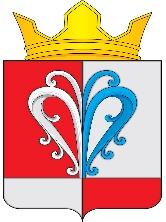 РОССИЙСКАЯ  ФЕДЕРАЦИЯКАМЧАТСКИЙ КРАЙЕЛИЗОВСКИЙМУНИЦИПАЛЬНЫЙ РАЙОННАЧИКИНСКОЕ СЕЛЬСКОЕ ПОСЕЛЕНИЕ____________________________________________________________________________ ПОСТАНОВЛЕНИЕАдминистрации Начикинского сельского поселенияот 21.02.2023          									№18В соответствии с Федеральным законом от 27.07.2010 № 210–ФЗ «Об организации предоставления государственных и муниципальных услуг», Постановлением Правительства Российской Федерации от 11.03.2010 № 138 «Об утверждении федеральных правил использования воздушного пространства Российской Федерации», пунктом 40.5 Федеральных авиационных правил «Организация планирования использования воздушного пространства Российской Федерации», утвержденных Приказом Минтранса России от 16.01.2012 № 6, администрация Начикинского  сельского поселенияПОСТАНОВЛЯЮ:           1. Утвердить Административный регламент предоставления администрацией Начикинского сельского поселения муниципальной услуги по выдаче разрешения на выполнение авиационных работ, парашютных прыжков, демонстрационных полетов воздушных судов, полетов беспилотных воздушных судов (за исключением полетов беспилотных воздушных судов с максимальной взлетной массой менее 0,25 килограмма), подъемов привязных аэростатов над территорией Начикинского сельского поселения, а также на посадку (взлет) на расположенные в границах территории Начикинского сельского поселения площадки, сведения о которых не опубликованы в документах аэронавигационной информации согласно приложению.             3. Настоящее постановление вступает в силу после официального обнародования. 4. Контроль за исполнением настоящего постановления оставляю за собой. Глава Начикинскогосельского поселения                                                            В.М. ПищальченкоРазослано: дело, Финотдел, МБУК Библиотека  п. Сокоч, прокуратура, Главное правовое управление Губернатора и Правительства Камчатского края.Об административном регламенте предоставления администрацией Начикинского сельского поселения муниципальной услуги по выдаче разрешения на выполнение авиационных работ, парашютных прыжков,демонстрационных полетов воздушных судов, полетов беспилотных воздушных судов (за исключением полетов беспилотных воздушных судов с максимальной взлетной массой менее 0,25 килограмма), подъемов привязных аэростатов над территорией Начикинского сельского поселения, а также на посадку (взлет) на расположенные в границахтерритории Начикинского сельского поселения площадки, сведения о которых не опубликованы в документах аэронавигационной информации1. Общие положения1.1 Предмет регулирования Административного регламентаАдминистративный регламент предоставления администрацией Начикинского сельского поселения муниципальной услуги по выдаче разрешения на выполнение авиационных работ, парашютных прыжков, демонстрационных полетов воздушных судов, полетов беспилотных воздушных судов (за исключением полетов беспилотных воздушных судов с максимальной взлетной массой менее 0,25 килограмма), подъемов привязных аэростатов над территорией Начикинского сельского поселения, а также на посадку (взлет) на расположенные в границах территории Начикинского сельского поселения площадки, сведения о которых не опубликованы в документах аэронавигационной информации (далее – Административный регламент) регулирует порядок предоставления администрацией Начикинского сельского поселения (далее – администрация) муниципальной услуги по выдаче разрешения на выполнение авиационных работ, парашютных прыжков, демонстрационных полетов воздушных судов, полетов беспилотных воздушных судов (за исключением полетов беспилотных воздушных судов с максимальной взлетной массой менее 0,25 килограмма), подъемов привязных аэростатов над территорией Начикинского сельского поселения, а также на посадку (взлет) на расположенные в границах территории Начикинского сельского поселения площадки, сведения о которых не опубликованы в документах аэронавигационной информации (далее – муниципальная услуга), в том числе в электронной форме с использованием федеральной государственной информационной системы «Единый портал государственных и муниципальных услуг» (далее – ЕПГУ), регионального портала государственных и муниципальных услуг Камчатского края (далее – РПГУ) в информационно –телекоммуникационной сети «Интернет» с соблюдением норм законодательства Российской Федерации о защите персональных данных.Разрешение на выполнение авиационных работ, парашютных прыжков, демонстрационных полетов воздушных судов, полетов беспилотных воздушных судов (за исключением полетов беспилотных воздушных судов с максимальной взлетной массой менее 0,25 килограмма), подъемов привязных аэростатов над территорией Начикинского сельского поселения, а также на посадку (взлет) на расположенные в границах территории Начикинского сельского поселения площадки, сведения о которых не опубликованы в документах аэронавигационной информации (далее – Разрешение) выдается на период действия договора обязательного страхования ответственности владельца воздушного судна перед третьими лицами в соответствии с Воздушным кодексом Российской Федерации, в случае, если настоящим Регламентом установлено требование предоставления такого договора. В иных случаях испрашиваемое разрешение выдается на срок не более чем до 31 декабря текущего года.1.2. Круг заявителей1.2.1. муниципальная услуга предоставляется физическим или юридическим лицам, индивидуальным предпринимателям, заинтересованным в получении Разрешения (далее – заявитель).От имени заявителя при предоставлении муниципальной услуги могут выступать лица, имеющие право в соответствии с законодательством Российской Федерации либо в силу наделения их заявителем в порядке, установленном законодательством Российской Федерации, полномочиями выступать от имени заявителя при предоставлении муниципальной услуги (далее – представитель заявителя).1.3. Требования к порядку информированияо порядке предоставления муниципальной услуги1.3.1 информирование заявителей (представителей заявителей) по вопросам предоставления муниципальной услуги, по сведениям о ходе предоставления муниципальной услуги, в том числе на официальном сайте администрации в информационно–телекоммуникационной сети «Интернет» (далее – официальный сайт администрации), а также на ЕПГУ и РПГУ осуществляется:– специалистами администрации (далее – специалисты);–краевым государственным казенным учреждением «Многофункциональный центр предоставления государственных и муниципальных услуг в Камчатском крае» (далее - МФЦ Камчатского края) при наличии соглашения о взаимодействии администрации с МФЦ Камчатского края.1.3.2 справочная информация о месте нахождения и графике работы, номерах справочных телефонов, адресах электронной почты, адресах официальных сайтов в информационно–телекоммуникационной сети «Интернет» (далее – сеть «Интернет») администрации, МФЦ Камчатского края размещается на:– официальном сайте администрации;– информационных стендах, расположенных в помещении администрации для ожидания приема заявителей;– информационных стендах, расположенных в помещениях для ожидания приема заявителей МФЦ Камчатского края;– портале МФЦ Камчатского края в сети «Интернет»;– ЕПГУ – www.gosuslugi.ru;– РПГУ – www.gosuslugi41.ru;1.3.3 на ЕПГУ, РПГУ размещены и доступны без регистрации и авторизации следующие информационные материалы:– информация о порядке и способах предоставления муниципальной услуги;– сведения о почтовых адресах, телефонах, адресах официальных сайтов, адресах электронной почты;– перечень нормативных правовых актов, регламентирующих предоставление муниципальной услуги;– перечень представляемых документов и перечень сведений, которые должны содержаться в заявлении;– доступные для копирования формы заявлений и иных документов, необходимых для получения муниципальной услуги;– информация о размере и порядке государственной пошлины (платы) за предоставление муниципальной услуги.1.3.4 информация о предоставлении муниципальной услуги предоставляется бесплатно.2. Стандарт предоставления муниципальной услуги2.1. Наименование муниципальной услугиНаименование муниципальной услуги: выдача разрешения на выполнение авиационных работ, парашютных прыжков, демонстрационных полетов воздушных судов, полетов беспилотных воздушных судов (за исключением полетов беспилотных воздушных судов с максимальной взлетной массой менее 0,25 килограмма), подъемов привязных аэростатов над территорией Начикинского сельского поселения, а также на посадку (взлет) на расположенные в границах территории Начикинског сельского поселения площадки, сведения о которых не опубликованы в документах аэронавигационной информации.2.2. Наименование органа,предоставляющего муниципальную услугуОрганом, предоставляющим муниципальную услугу, является администрация.2.3. Описание результатапредоставления муниципальной услугиРезультатом предоставления муниципальной услуги является:2.3.1 выдача заявителю Разрешения по форме согласно приложению 2 к настоящему Административному регламенту;2.3.2 отказ в выдаче Разрешения, в форме письма администрации Начикинского сельского поселения.2.4. Срок предоставления муниципальной услугиОбщий срок предоставления муниципальной услуги не может превышать пятнадцати календарных дней со дня регистрации заявления в администрации.В случае предоставления заявителем (представителем заявителя) заявления и документов через МФЦ Камчатского края срок принятия решения о предоставлении муниципальной услуги исчисляется с даты регистрации заявления в администрации после его передачи из МФЦ Камчатского края.В случае направления заявителем (представителем заявителя) заявления посредством почтовой связи, срок принятия решения о предоставлении муниципальной услуги исчисляется со дня регистрации заявления в администрации.В случае направления заявителем заявления и документов на электронную почту или с использованием РПГУ срок принятия решения о предоставлении муниципальной услуги исчисляется со дня регистрации заявления в администрации.Срок приостановления предоставления муниципальной услуги не предусмотрен.Срок выдачи документов, являющихся результатом предоставления муниципальной услуги, указан в абзаце девятом подпункта 6.3.2 настоящего Административного регламента.При предоставлении муниципальной услуги межведомственное взаимодействие не предусмотрено.2.5. Нормативные правовые акты,регулирующие предоставление муниципальной услугиПеречень нормативных правовых актов, регулирующих отношения, возникающие в связи с предоставлением муниципальной услуги, размещается на ЕПГУ и РПГУ.2.6. Исчерпывающийперечень документов, необходимыхв соответствии с нормативными правовыми актамидля предоставления муниципальной услуги и услуг, которыеявляются необходимыми и обязательными для предоставлениямуниципальной услуги, подлежащих представлению заявителем(представителем заявителя), способы их получения заявителем(представителем заявителя), в том числе в электронной форме,порядок их предоставленияВ целях предоставления муниципальной услуги заявитель (представитель заявителя) самостоятельно предоставляет в обязательном порядке заявление, составленное по форме согласно приложению 1 к настоящему Административному регламенту и документы, указанные в настоящем пункте Административного регламента, в зависимости от планируемого к выполнению вида авиационной деятельности:2.6.1 документы, необходимые для получения разрешения на выполнение авиационных работ:а) документ, удостоверяющий личность заявителя;б) документ, подтверждающий полномочия представителя (в случае, если за предоставлением муниципальной услуги обратился представитель физического лица, в том числе зарегистрированного в качестве индивидуального предпринимателя, или юридического лица);в) договор с третьим лицом на выполнение заявленных авиационных работ (в случае выполнения авиационных работ третьим лицом);г) правоустанавливающий документ на воздушное судно. В случае если воздушное судно находится в долевой собственности – документ, подтверждающий согласие всех собственников на пользование заявителем воздушным судном;д) договор обязательного страхования ответственности владельца воздушного судна перед третьими лицами в соответствии с Воздушным кодексом РФ или полис (сертификат) к данному договору;е) сертификат летной годности или удостоверение о годности к полетам воздушного судна, либо свидетельство о летной годности сверхлегкого воздушного судна (формуляр, технический паспорт).2.6.2 документы, необходимые для получения разрешения на выполнение парашютных прыжков:а) документ, удостоверяющий личность заявителя;б) документ, подтверждающий полномочия представителя (в случае, если за предоставлением муниципальной услуги обратился представитель физического лица, в том числе зарегистрированного в качестве индивидуального предпринимателя, или юридического лица);в) договор обязательного страхования ответственности владельца воздушного судна перед третьими лицами в соответствии с Воздушным кодексом РФ или полис (сертификат) к данному договору.г) правоустанавливающий документ на воздушное судно. В случае если воздушное судно находится в долевой собственности – документ, подтверждающий согласие всех собственников на пользование заявителем воздушным судном;д) правоустанавливающий документ на воздушное судно, в случае если сведения о регистрации воздушного судна отсутствуют в ЕГРП. В случае если воздушное судно находится в долевой собственности – документ, подтверждающий согласие всех участников собственности на пользование заявителем воздушным судном.2.6.3 документы, необходимые для получения разрешения на выполнение демонстрационных полетов воздушных судов:а) документ, удостоверяющий личность заявителя;б) документ, подтверждающий полномочия представителя (в случае, если за предоставлением муниципальной услуги обратился представитель физического лица, в том числе зарегистрированного в качестве индивидуального предпринимателя, или юридического лица);в) договор обязательного страхования ответственности владельца воздушного судна перед третьими лицами в соответствии с Воздушным кодексом РФ или полис (сертификат) к данному договору;г) правоустанавливающий документ на воздушное судно. В случае если воздушное судно находится в долевой собственности – документ, подтверждающий согласие всех собственников на пользование заявителем воздушным судном;д) сертификат летной годности или удостоверение о годности к полетам воздушного судна, либо свидетельство о летной годности сверхлегкого воздушного судна (формуляр, технический паспорт);2.6.4 документы, необходимые для получения разрешения на выполнение полетов беспилотных воздушных судов (за исключением полетов беспилотных воздушных судов с максимальной взлетной массой менее 0,25 килограмма):а) документы, необходимые для выполнения полетов беспилотных воздушных судов с взлетной массой более 30 килограммов:– документ, удостоверяющий личность заявителя;– документ, подтверждающий полномочия представителя (в случае, если за предоставлением муниципальной услуги обратился представитель физического лица, в том числе зарегистрированного в качестве индивидуального предпринимателя, или юридического лица);– договор обязательного страхования ответственности владельца воздушного судна перед третьими лицами в соответствии с Воздушным кодексом РФ или полис (сертификат) к данному договору;– правоустанавливающий документ на воздушное судно. В случае если воздушное судно находится в долевой собственности – документ, подтверждающий согласие всех собственников на пользование заявителем воздушным судном;– сертификат летной годности или удостоверение о годности к полетам воздушного судна, либо свидетельство о летной годности сверхлегкого воздушного судна (формуляр, технический паспорт);б) документы, необходимые для выполнения полетов беспилотных воздушных судов с максимальной взлетной массой 30 килограммов и менее (но не менее 0,25 килограмма):– документ, удостоверяющий личность заявителя;– документ, подтверждающий полномочия представителя (в случае, если за предоставлением муниципальной услуги обратился представитель физического лица, в том числе зарегистрированного в качестве индивидуального предпринимателя, или юридического лица);– уведомление о постановке на учет беспилотного воздушного судна.2.6.5 документы, необходимые для получения разрешения на выполнение подъемов привязных аэростатов:а) документ, удостоверяющий личность заявителя;б) документ, подтверждающий полномочия представителя (в случае, если за предоставлением муниципальной услуги обратился представитель физического лица, в том числе зарегистрированного в качестве индивидуального предпринимателя, или юридического лица);в) договор обязательного страхования ответственности владельца летательного аппарата перед третьими лицами в соответствии с Воздушным кодексом РФ или полис (сертификат) к данному договору;г) правоустанавливающий документ на воздушное судно. В случае если воздушное судно находится в долевой собственности – документ, подтверждающий согласие всех собственников на пользование заявителем воздушным судном;д) сертификат летной годности или удостоверение о годности к полетам воздушного судна, либо свидетельство о летной годности сверхлегкого воздушного судна (формуляр, технический паспорт);2.6.6 документы, необходимые для получения разрешения на посадку (взлет) на расположенные в границах территории Начикинского сельского поселения площадки, сведения о которых не опубликованы в документах аэронавигационной информации:а) документ, удостоверяющий личность заявителя;б) документ, подтверждающий полномочия представителя (в случае, если за предоставлением муниципальной услуги обратился представитель физического лица, в том числе зарегистрированного в качестве индивидуального предпринимателя, или юридического лица);в) договор обязательного страхования ответственности владельца летательного аппарата перед третьими лицами в соответствии с Воздушным кодексом РФ или полис (сертификат) к данному договору;г) правоустанавливающий документ на воздушное судно. В случае если воздушное судно находится в долевой собственности – документ, подтверждающий согласие всех собственников на пользование заявителем воздушным судном;д) сертификат летной годности или удостоверение о годности к полетам воздушного судна, либо свидетельство о летной годности сверхлегкого воздушного судна (формуляр, технический паспорт);е) документ, подтверждающий право использования заявителем посадочных площадок, сведения о которых не опубликованы в документах аэронавигационной информации (документ о праве собственности, договор, соглашение, письменное согласие владельца посадочной площадки).ж) уведомление о постановке на учет беспилотного воздушного судна (для беспилотных воздушных судов с максимальной взлетной массой от 0,25 килограмма до 30 килограммов);2.6.7 предоставление документов, указанных в подпунктах в), г), д) и е) подпункта 2.6.6 настоящего Административного регламента, не требуется для беспилотных воздушных судов с взлетной массой от 0,25 килограмма до 30 килограммов.2.6.8 предоставление документа, указанного в подпункте а) подпунктов 2.6.1 – 2.6.6 настоящего Административного регламента, не требуется в случае предоставления заявления посредством отправки через личный кабинет на ЕПГУ и/или РПГУ (при наличии технический возможности администрации), а также, если заявление подписано усиленной квалифицированной электронной подписью.2.7. Исчерпывающийперечень документов, необходимыхв соответствии с нормативными правовыми актамидля предоставления муниципальной услуги, которые находятсяв распоряжении государственных органов, органов местногосамоуправления и иных органов, участвующих в предоставлениигосударственных или муниципальных услуг, и которые заявитель(представитель заявителя) вправе представитьЗаявитель (представитель заявителя) вправе представить по собственной инициативе выписку из Единого государственного реестра юридических лиц или Единого государственного реестра индивидуальных предпринимателей (в случае обращения с заявлением юридического лица или индивидуального предпринимателя).В случае непредставления документов, предусмотренных абзацем первым настоящего пункта, специалист получает указанные документы с помощью online-сервиса «Проверь себя и контрагента (сведения из ЕГРЮЛ/ЕГРИП)» на сайте в информационно–телекоммуникационной сети «Интернет» по адресу https://egrul.nalog.ru.2.8. Требования к взаимодействию с заявителем(представителем заявителя) при предоставлениимуниципальной услугиОрган, предоставляющий муниципальную услугу, не вправе требовать от заявителя (представителя заявителя):2.8.1 предоставления документов и информации или осуществления действий, предоставление или осуществление которых не предусмотрено нормативными правовыми актами, регулирующими отношения, возникающие в связи с предоставлением муниципальной услуги;2.8.2 предоставления документов и информации, которые в соответствии с нормативными правовыми актами Российской Федерации, нормативными правовыми актами Камчатского края и муниципальными правовыми актами находятся в распоряжении органов, предоставляющих муниципальную услугу, организаций, участвующих в предоставлении муниципальных услуг, и (или) подведомственных органам местного самоуправления организаций, участвующих в предоставлении муниципальных услуг, за исключением документов, указанных в части 6 статьи 7 Федерального закона от 27.07.2010 N 210-ФЗ «Об организации предоставления государственных и муниципальных услуг» (далее – Федеральный закон № 210–ФЗ);2.8.3 представления документов и информации, отсутствие и (или) недостоверность которых не указывались при первоначальном отказе в приеме документов, необходимых для предоставления муниципальной услуги, либо в предоставлении муниципальной услуги, за исключением случаев, предусмотренных пунктом 4 части 1 статьи 7 Федерального закона № 210–ФЗ;2.8.4 предоставления на бумажном носителе документов и информации, электронные образы которых ранее были заверены в соответствии с пунктом 7.2 части 1 статьи 16 Федерального закона № 210–ФЗ, за исключением случаев, если нанесение отметок на такие документы либо их изъятие является необходимым условием предоставления государственной или муниципальной услуги, и иных случаев, установленных федеральными законами.2.9. Исчерпывающий перечень оснований для отказа в приемедокументов, необходимых для предоставления муниципальной услуги2.9.1 основанием для отказа в приеме заявления для предоставления муниципальной услуги является:– отсутствие документов, предусмотренных подпунктами 2.6.1 – 2.6.6 настоящего Административного регламента при обращении заявителя (представителя заявителя) за предоставлением муниципальной услуги в администрацию, МФЦ Камчатского края посредством направления заявления и документов почтовым отправлением;– предоставление документов, предусмотренных подпунктами 2.6.1 - 2.6.6 настоящего Административного регламента, не в полном объеме;Основаниями для отказа в приеме заявления и документов, необходимых для предоставления муниципальной услуги в электронной форме являются:– отсутствие скан–копий документов, предусмотренных подпунктами 2.6.1– 2.6.6 настоящего Административного регламента.Предоставление скан–копии документа, указанного в подпункте «а)» подпунктов 2.6.1 – 2.6.6 не требуется в случае направления заявления через личный кабинет ЕПГУ/РПГУ (при наличии технической возможности администрации), а также в случае подписания заявления и документов усиленной квалифицированной электронной подписью.– предоставление скан–копий документов, предусмотренных подпунктами 2.6.1 – 2.6.6 настоящего Административного регламента, не в полном объеме;– нечитаемое изображение направленных скан–копий документов;– неподписание направленных заявления и приложенных к нему документов усиленной квалифицированной электронной подписью;2.9.2 отказ в приеме заявления не препятствует повторной его подаче после устранения оснований, по которым было отказано в приеме заявления.2.10. Исчерпывающий перечень оснований для приостановленияили отказа в предоставлении муниципальной услуги2.10.1 оснований для приостановления предоставления муниципальной услуги настоящим Административным регламентом не предусмотрено;2.10.2 основания для отказа в предоставлении муниципальной услуги:– оставление предусмотренных для заполнения полей заявления пустыми;– форма поступившего заявления не соответствует форме заявления, установленной настоящим Административным регламентом.2.10.3 отказ в предоставлении муниципальной услуги не препятствует повторной подаче заявления после устранения оснований, по которым было отказано в ее предоставлении.2.11. Перечень услуг, которые являются необходимымии обязательными для предоставления муниципальной услуги,в том числе сведения о документе (документах), выдаваемом(выдаваемых) организациями, участвующими в предоставлениимуниципальной услугиПеречень услуг, которые являются необходимыми и обязательными для предоставления муниципальной услуги, в том числе сведения о документе (документах), выдаваемом (выдаваемых) организациями, участвующими в предоставлении муниципальной услуги, отсутствует.2.12. Порядок, размер и основания взимания государственнойпошлины или иной платы, взимаемой за предоставлениемуниципальной услуги, включая информацию ометодике расчета размера такой платыГосударственная пошлина за предоставление муниципальной услуги не взымается.2.13. Порядок, размер и основания взимания платыза предоставление услуг, которые являются необходимымии обязательными для предоставления муниципальной услуги,включая информацию о методике расчета размера такой платыМуниципальная услуга предоставляется заявителю бесплатно.2.14. Максимальный срок ожидания в очереди при подачезаявления о предоставлении муниципальной услуги, услуги,предоставляемой организацией, участвующей в предоставлениимуниципальной услуги, и при получении результатапредоставления таких услуг2.14.1 максимальный срок ожидания в очереди при подаче заявления не должен превышать 15 минут.2.14.2 срок ожидания заявителя в очереди на при получении результата предоставления муниципальной услуги не должен превышать 10 минут.2.15. Срок и порядок регистрации заявления о предоставлениимуниципальной услуги и услуги, предоставляемой организацией,участвующей в предоставлении муниципальной услуги,в том числе в электронной формеРегистрация заявления, поданного в ходе личного приема через администрацию, МФЦ Камчатского края, осуществляется в день его поступления.Регистрация заявления, направленного почтовым отправлением, поданного в электронной форме путем направления электронного образа заявления либо заявления в форме электронного документа, подписанного усиленной квалифицированной электронной подписью, и скан–копий документов на адрес электронной почты администрации или заявления, поданного посредством заполнения формы на ЕПГУ и/или РПГУ (при наличии технической возможности в администрации), осуществляется не позднее 1 рабочего дня, следующего за днем поступления в администрацию в случае отсутствия оснований для отказа в приеме заявления и документов, предусмотренных подпунктом 2.9.1 настоящего Административного регламента.2.16. Требования к помещениям, в которых предоставляется муниципальная услуга, к залу ожидания, местам для заполнениязаявлений о предоставлении муниципальной услуги,информационным стендам с образцами их заполнения и перечнемдокументов, необходимых для предоставления каждоймуниципальной услуги, размещению и оформлению визуальной,текстовой и мультимедийной информации о порядкепредоставления такой услуги, в том числе к обеспечениюдоступности для инвалидов указанных объектов в соответствиис законодательством Российской Федерации осоциальной защите инвалидовТребования к объектам (зданию, помещению), в которых предоставляется муниципальная услуга, к залу ожидания, местам для заполнения заявлений о предоставлении муниципальной услуги, информационным стендам с образцами их заполнения и перечнем документов, необходимых для предоставления услуги, в том числе требования к обеспечению доступности для инвалидов указанных объектов в соответствии с законодательством Российской Федерации о социальной защите инвалидов:2.16.1 кабинеты приема заявителей обозначаются информационными табличками с указанием номера кабинета и специалистов;2.16.2 рабочие места специалистов оборудуются телефоном, компьютером и другой оргтехникой, позволяющей своевременно и в полном объеме организовать прием заявления и выдачу документов, являющиеся результатом предоставления муниципальной услуги;2.16.3 для заполнения заявлений о предоставлении муниципальной услуги и ожидания приема заявителям отводятся места, оснащенные стульями и столами для оформления заявлений;2.16.4 в помещении для ожидания приема заявителей размещаются информационные стенды с образцами заполнения заявлений и перечнем документов, необходимых для предоставления муниципальной услуги;2.16.5 обеспечиваются условия беспрепятственного доступа инвалидов к объекту (зданию, помещению), в котором предоставляется муниципальная услуга;2.16.6 обеспечивается возможность самостоятельного передвижения инвалидов по территории, на которой расположены объекты (здания, помещения), в которых предоставляется муниципальная услуга, а также возможность входа в такие объекты и выхода из них, в том числе с использованием кресла-коляски;2.16.7 обеспечивается сопровождение инвалидов, имеющих стойкие расстройства функции зрения и самостоятельного передвижения, и оказание им помощи;2.16.8 надлежащим образом размещается оборудование и носители информации, необходимые для обеспечения беспрепятственного доступа инвалидов к объектам (зданиям, помещениям), в которых предоставляется муниципальная услуга с учетом ограничений их жизнедеятельности;2.16.9 необходимая для инвалидов звуковая и зрительная информация, а также надписи, знаки и иная текстовая и графическая информация дублируется знаками, выполненными рельефно–точечным шрифтом Брайля;2.16.10 допуск сурдопереводчика и тифлосурдопереводчика;2.16.11 допуск собаки–проводника на объекты (здания, помещения), в которых предоставляется муниципальная услуга, при наличии документа, подтверждающего ее специальное обучение;2.16.12 оказание инвалидам помощи в преодолении барьеров, мешающих получению ими муниципальных услуг наравне с другими лицами;2.16.13 требования к помещениям МФЦ Камчатского края установлены Правилами организации деятельности многофункциональных центров предоставления государственных и муниципальных услуг, утвержденными Постановлением Правительства Российской Федерации от 22.12.2012 № 1376.2.17. Показатели доступности и качества муниципальной услуги втом числе количество взаимодействий заявителя(представителя заявителя) с должностными лицамипри предоставлении муниципальной услуги и ихпродолжительность, возможность получения информации оходе предоставления муниципальной услуги, в том числе сиспользованием информационно-коммуникационных технологий,возможность либо невозможность получения муниципальнойуслуги в многофункциональном центре (в том числе в полномобъеме) по выбору заявителя (экстерриториальный принцип),посредством запроса о предоставлении несколькихгосударственных и (или) муниципальных услуг вмногофункциональном центре, предусмотренного статьей 15.1Федерального закона от 27.07.2010 № 210-ФЗ 2.17.1 показателями доступности предоставления муниципальной услуги являются:– возможность получения муниципальной услуги в доступных местах путем подачи заявления в письменной форме, почтовым отправлением, в электронной форме путем направления заявления на адрес электронной почты администрации или через РПГУ (при наличии технической возможности в администрации);– возможность получения информации о ходе предоставления муниципальной услуги, в том числе через РПГУ при условии, что заявление подано посредством РПГУ;– транспортная доступность к местам предоставления муниципальной услуги;– возможность записи на прием для подачи заявления о предоставлении муниципальной услуги посредством РПГУ;– возможность досудебного (внесудебного) рассмотрения жалоб в процессе предоставления муниципальной услуги.2.17.2 показателями качества муниципальной услуги являются:– удельный вес рассмотренных в установленный срок заявлений на предоставление муниципальной услуги в общем количестве заявлений на предоставление муниципальной услуги;– удельный вес количества обоснованных жалоб в общем количестве заявлений на предоставление муниципальной услуги.– получение полной, актуальной и достоверной информации о порядке предоставления муниципальной услуги, в том числе в электронной форме посредством ЕПГУ/РПГУ.2.17.3 показателями доступности и качества муниципальной услуги при предоставлении в электронном виде являются:– возможность получения информации о порядке и сроках предоставления услуги с использованием ЕПГУ/РПГУ;– возможность записи на прием для подачи заявления о предоставлении муниципальной услуги с использованием РПГУ;– возможность направления жалобы на решения и действия (бездействие) должностного лица в ходе предоставления муниципальной услуги посредством портала Федеральной государственной информационной системы «Досудебное обжалование» (do.gosuslugi.ru);– возможность формирования запроса для подачи заявления заявителем на ЕПГУ/РПГУ;– получение результата предоставления муниципальной услуги документа на бумажном носителе или при наличии технической возможности в форме электронного документа;– при наличии технической возможности оценка доступности и качества муниципальной услуги на РПГУ.2.18. Иные требования, в том числе учитывающие особенностипредоставления муниципальной услуги в многофункциональныхцентрах предоставления государственных и муниципальных услуги особенности предоставления муниципальной услугив электронной форме2.18.1 заявителям (представителям заявителя) предоставляется возможность предварительной записи на подачу заявления и документов, необходимых для предоставления муниципальной услуги. Предварительная запись может осуществляться следующими способами по выбору заявителя:– при личном обращении заявителя в МФЦ Камчатского края;– по телефону МФЦ Камчатского края;– через официальный сайт МФЦ Камчатского края;– через РПГУ.При предварительной записи заявитель (представитель заявителя) сообщает следующие данные:– фамилию, имя, отчество (последнее при наличии);– контактный номер телефона;– адрес электронной почты (при наличии);– желаемые дату и время записи для представления документов.Заявителю сообщаются дата и время приема документов.Заявитель в любое время вправе отказаться от предварительной записи.2.18.2 особенности предоставления муниципальной услуги через МФЦ Камчатского края.Предоставление муниципальной услуги в МФЦ Камчатского края осуществляется в порядке, предусмотренном Соглашением о взаимодействии, заключенным между администрацией и МФЦ Камчатского края, со дня вступления в силу соответствующего соглашения о взаимодействии.Муниципальная услуга предоставляется в МФЦ Камчатского края с учетом принципа экстерриториальности, в соответствии с которым заявитель (представитель заявителя) вправе выбрать для обращения за получением муниципальной услуги любой МФЦ Камчатского края.Заявителям (представителям заявителей), записавшимся на прием через официальный сайт МФЦ Камчатского, за день до приема отправляется напоминание на указанный адрес электронной почты о дате, времени и месте приема, а также информация об аннулировании предварительной записи в случае неявки по истечении 15 минут с назначенного времени приема.2.18.3 особенности предоставления муниципальной услуги в электронной форме.Для заявителей (представителей заявителей) в целях предоставления муниципальной услуги в электронной форме обеспечивается возможность:а) записи на прием для подачи заявления о предоставлении муниципальной услуги с использованием РПГУ;б) получения информации о порядке и сроках предоставления муниципальной услуги на официальном сайте администрации и на ЕПГУ и/или РПГУ;в) подачи заявления, необходимого для получения муниципальной услуги и документов, необходимых для предоставления муниципальной услуги в электронной форме на РПГУ;г) получения результата предоставления муниципальной услуги в электронном виде на РПГУ;д) осуществления с использованием ЕПГУ и/или РПГУ мониторинга хода предоставления муниципальной услуги;е) направления жалобы на решения и действия (бездействие) должностного лица в ходе предоставления муниципальной услуги (далее – жалоба) посредством портала Федеральной государственной информационной системы «Досудебное обжалование» (do.gosuslugi.ru);ж) при наличии технической возможности оценка доступности и качества муниципальной услуги на ЕПГУ и/или РПГУ.Запись на прием через РПГУ осуществляется с использованием учетной записи заявителя, зарегистрированной в ЕСИА, имеющей статус «Подтвержденная».Если заявитель не имеет подтвержденной учетной записи в ЕСИА, то ему необходимо пройти процедуру регистрации в соответствии с правилами регистрации в ЕСИА.Без авторизации на порталах ЕПГУ и/или РПГУ заявителю (представителю заявителя) предоставляется возможность:– ознакомления с информацией о муниципальной услуге;– ознакомления с нормативными правовыми актами, регулирующими отношения, возникающие в связи с предоставлением муниципальной услуги;– ознакомления с настоящим Административным регламентом.После регистрации и авторизации на портале РПГУ заявителю предоставляется возможность:– заполнения электронной формы заявления, приобщение электронных копий документов, необходимых для получения муниципальной услуги;– направления в орган, предоставляющий муниципальную услугу, заполненного заявления и документов в электронной форме;– осуществления мониторинга хода предоставления муниципальной услуги;– хранения созданных заявлений и документов, истории направления заявлений и документов в электронной форме.В случае обращения за получением муниципальной услуги в электронной форме идентификация и аутентификация заявителя (представителя заявителя) – физического лица осуществляются посредством ЕСИА или посредством ЕСИА и единой информационной системы персональных данных, заявитель (представитель заявителя) – физического лица вправе использовать простую электронную подпись при обращении в электронной форме за получением муниципальной услуги при условии, что при выдаче ключа простой электронной подписи личность физического лица установлена при личном приеме.В остальных случаях вид электронной подписи определяется в соответствии с критериями определения видов электронной подписи, использование которых допускается при обращении за получением государственных и муниципальных услуг, согласно приложению к Правилам определения видов электронной подписи, использование которых допускается при обращении за получением государственных и муниципальных услуг, утвержденным Постановлением Правительства Российской Федерации от 25.06.2012 № 634 «О видах электронной подписи, использование которых допускается при обращении за получением государственных и муниципальных услуг».3. Состав, последовательность и сроки выполненияадминистративных процедур (действий), требования к порядкуих выполнения, в том числе особенности выполненияадминистративных процедур (действий)в электронной форме3.1. Исчерпывающий перечень административных процедур (действий)3.1.1 исчерпывающий перечень административных процедур (действий):– прием и регистрация заявления и прилагаемых к нему документов;– рассмотрение заявления и прилагаемых к нему документов;– подготовка, регистрация и выдача заявителю (представителю заявителя) результата оказания муниципальной услуги;3.1.2 исчерпывающий перечень административных процедур (действий) при предоставлении муниципальной услуги в электронной форме:– прием и регистрация заявления и иных документов, необходимых для предоставления муниципальной услуги;– рассмотрение заявления и иных документов, необходимых для предоставления муниципальной услуги, принятие решения о предоставлении муниципальной услуги;– подготовка и направление уведомления о результатах рассмотрения документов, необходимых для предоставления муниципальной услуги, содержащего сведения о принятии положительного решения о предоставлении муниципальной услуги и возможности получить результат предоставления муниципальной услуги, либо мотивированного отказа в предоставлении муниципальной услуги.3.2. Прием и регистрация заявления и прилагаемых документов3.2.1 основанием для начала административной процедуры является поступление в администрацию заявления заявителя (представителя заявителя) с приложением к нему документов;3.2.2 в день поступления заявления специалист, ответственный за прием обращений от заявителей (представителей заявителей):– проверяет заявление на отсутствие оснований для отказа в приеме заявления, предусмотренные подпунктом 2.9.1 настоящего Административного регламента;– удостоверяет личность заявителя (представителя заявителя), проверяет полномочия представителя заявителя, правильность заполнения заявления.В случае наличия оснований для отказа в приеме заявления, предусмотренных подпунктом 2.9.1 настоящего Административного регламента, специалист:– при обращении заявителя (представителя заявителя) лично в администрацию, выдает письменное уведомление об отказе в приеме заявления по форме согласно приложению 3 к настоящему Административному регламенту (далее – уведомление) с указанием причин отказа и возвращает заявление и документы, предусмотренные подпунктами 2.6.1 – 2.6.6 настоящего Административного регламента;– при получении заявления почтовым отправлением не позднее 1 рабочего дня, следующего за днем поступления заявления, направляет заявителю письменное уведомление с указанием причин отказа на почтовый адрес, указанный в заявлении и возвращает заявление и документы, предусмотренные подпунктами 2.6.1 – 2.6.6 настоящего Административного регламента;– при получении заявления по электронной почте не позднее 1 рабочего дня, следующего за днем поступления заявления, направляет заявителю электронное уведомление с указанием причин отказа на адрес электронной почты.В случае, если представленные копии документов, указанные в подпунктах 2.6.1 – 2.6.6 настоящего Административного регламента (за исключением заявления), не заверены нотариально, либо заявителем, и заявитель (представитель заявителя) представил оригиналы документов, сличает копии документов с их оригиналами, выполняет на таких копиях надпись об их соответствии оригиналам, заверяет своей подписью с указанием фамилии и инициалов и возвращает оригиналы документов заявителю (представителю заявителя).В случае если заявитель (представитель заявителя) предоставил оригиналы документов, указанных в подпунктах 2.6.1 – 2.6.6 настоящего Административного регламента, делает их копии, выполняет на таких копиях надпись об их соответствии оригиналам, заверяет своей подписью с указанием фамилии и инициалов и возвращает оригиналы документов заявителю (представителю заявителя);– регистрирует заявление в автоматизированной системе электронного документооборота и делопроизводства администрации (далее – система электронного документооборота) с автоматическим присвоением ему персонального регистрационного номера;– выдает заявителю (представителю заявителя) копию зарегистрированного заявления, прошедшего регистрацию в системе электронного документооборота;– передает заявление с приложением документов главе администрации либо лицу, временно исполняющему его обязанности (далее глава администрации);3.2.3 специалист передает заявление ответственному за предоставление муниципальной услуги, в течение одного рабочего дня, следующего за днем регистрации заявления;3.2.4 срок выполнения административной процедуры составляет 1 рабочий день со дня поступления заявления в администрацию;3.2.5 результатом административной процедуры является:– регистрация специалистом заявления в системе электронного документооборота и их передача на исполнение в ответственному за предоставление муниципальной услуги;– отказ в приеме документов при наличии хотя бы одного из оснований для отказа в приеме документов, предусмотренных подпунктом 2.9.1 настоящего Административного регламента, направление (выдача) заявителю письменного уведомления об отказе в приеме документов с указанием причин отказа, направление (выдача) заявителю представленных документов.3.2.6 способом фиксации является:– создание электронной регистрационной карточки документа в системе электронного документооборота с присвоением заявлению регистрационного номера;– письменное уведомление с указанием причин отказа на бумажном носителе;3.2.7 критерий принятия решения: наличие (отсутствие) оснований для отказа в приеме заявления и прилагаемых к нему документов;3.2.8 лицом, ответственным за выполнение административной процедуры, является специалист, ответственный за прием документов.3.3. Рассмотрение заявления и прилагаемых к нему документов3.3.1 основанием для начала административной процедуры является поступление заявления и прилагаемых к нему документов главе администрации;3.3.2 глава администрации в течение одного рабочего дня со дня получения заявления с документами направляет его по системе электронного документооборота ответственному за предоставление муниципальной услуги 3.3.3 в течение пяти календарных дней со дня регистрации заявления в администрации ответственный за предоставление муниципальной услуги:– проводит проверку наличия документов, необходимых для принятия решения о выдаче разрешения на выполнение авиационных работ, парашютных прыжков, демонстрационных полетов воздушных судов, полетов беспилотных воздушных судов (за исключением полетов беспилотных воздушных судов с максимальной взлетной массой менее 0,25 килограмма), подъемов привязных аэростатов над территорией Начикинского сельского поселения, а также на посадку (взлет) на расположенные в границах территории Начикинского сельского поселения площадки, сведения о которых не опубликованы в документах аэронавигационной информации;– при непредставлении заявителем (представителем заявителя) самостоятельно документов, указанных в 2.7 настоящего Административного регламента, специалист в течение трех календарных дней со дня регистрации заявления в администрации получает указанные документы с помощью online-сервиса «Проверь себя и контрагента (сведения из ЕГРЮЛ/ЕГРИП)» на сайте в информационно-телекоммуникационной сети «Интернет» по адресу https://egrul.nalog.ru.– готовит и направляет главе администрации либо:а) проект Разрешения на выполнение авиационных работ, парашютных прыжков, демонстрационных полетов воздушных судов, полетов беспилотных воздушных судов (за исключением полетов беспилотных воздушных судов с максимальной взлетной массой менее 0,25 килограмма), подъемов привязных аэростатов над территорией Начикинского сельского поселения, а также на посадку (взлет) на расположенные в границах территории Начикинского сельского поселения площадки, сведения о которых не опубликованы в документах аэронавигационной информации (далее – проект Разрешения) по форме согласно приложению 2 к настоящему Административному регламенту;б) проект письма администрации Начикинского сельского поселения об отказе в представлении муниципальной услуги (далее – проект письма);3.3.4 глава администрации в течение двух рабочих дней со дня поступления проекта Разрешения или проекта письма об отказе в представлении муниципальной услуги рассматривает их.3.3.5 срок выполнения административной процедуры составляет 5 календарных дней со дня регистрации заявления в администрации;3.3.6 результатом административной процедуры является направление на подписание главе администрации результата предоставления муниципальной услуги;3.3.7 способом фиксации является оформление на бумажном носителе проекта ответа заявителю;3.3.8 критерии принятия решения: отсутствие (наличие) оснований для отказа в предоставлении муниципальной услуги и (или) отсутствие (наличие) оснований для приостановления предоставления муниципальной услуги;3.3.9 лицом, ответственным за выполнение административной процедуры, является ответственный за предоставление муниципальной услуги.3.4. Подготовка, регистрация и выдача заявителю (представителю заявителя) результата оказания муниципальной услуги3.4.1 основанием для начала административной процедуры является направление на подписание главе администрации результата предоставления муниципальной услуги;3.4.2 Глава администрации в течение трех календарных дней со дня поступления результата предоставления муниципальной услуги, принимает решение о выдаче разрешения на выполнение авиационных работ, парашютных прыжков, демонстрационных полетов воздушных судов, полетов беспилотных воздушных судов (за исключением полетов беспилотных воздушных судов с максимальной взлетной массой менее 0,25 килограмма), подъемов привязных аэростатов над территорией Начикинского сельского поселения, а также на посадку (взлет) на расположенные в границах территории Начикинского сельского поселения площадки, сведения о которых не опубликованы в документах аэронавигационной информации либо об отказе в предоставлении такого разрешения, в форме письма администрации Начикинского сельского поселения;3.4.3 ответственный за предоставление муниципальной услуги в течение одного рабочего дня со дня подписания главой администрации Разрешения или письма об отказе в предоставлении такого разрешения:– в день поступления ответа на заявление, регистрирует его в системе электронного документооборота с автоматическим присвоением ему персонального регистрационного номера;– в случае обращения заявителя о предоставлении муниципальной услуги через МФЦ Камчатского края передает оригинал ответа в МФЦ Камчатского края в соответствии с соглашением о взаимодействии для выдачи заявителю в течение одного рабочего дня, следующего за днем регистрации;– в течение 2 рабочих дней со дня поступления результата предоставления муниципальной услуги, направляет его почтовым отправлением с уведомлением в адрес заявителя (представителя заявителя);3.4.4 в случае, если заявителем (представителем заявителя) указано намерение получить результат предоставления муниципальной услуги лично, в течение 2 рабочих дней со дня регистрации информирует заявителя по телефону, указанному в заявлении, о готовности документов и о возможности получения их заявителем лично;В случае неявки заявителя (представителя заявителя) в десятидневный срок со дня уведомления заявителя (представителя заявителя) о необходимости получения документов, в течение 2 рабочих дней со дня истечения десятидневного срока для получения таких документов лично заявителем, ответственный за предоставление муниципальной услуги, направляет документы почтовым отправлением с уведомлением в адрес заявителя;3.4.5 в случае, если заявителем в заявлении указано намерение получить документы по электронной почте, ответственный за предоставление муниципальной услуги, в течение 2 рабочих дней со дня поступления результата предоставления муниципальной услуги, направляет его по адресу электронной почты с последующим направлением оригинала почтовым отправлением с уведомлением в адрес заявителя (представителя заявителя);3.4.6 в случае, если заявителем в заявлении указано намерение получить документы посредством РПГУ, ответственный за предоставление муниципальной услуги, в течение 2 рабочих дней со дня поступления результата предоставления муниципальной услуги, направляет его в личный кабинет на РПГУ с последующим направлением оригинала почтовым отправлением с уведомлением в адрес заявителя (представителя заявителя);3.4.7 срок выполнения административной процедуры не должен превышать 2 рабочих дней с момента поступления результата оказания муниципальной услуги в администрации;3.4.8 результатом выполнения административной процедуры является выдача или направление ответственным за предоставление муниципальной услуги результата оказания муниципальной услуги заявителю;3.4.9 способом фиксации административной процедуры является регистрация документа в системе электронного документооборота с присвоением исходящего номера документа и внесение сведений в журнал выдачи документов;3.4.10 критерии принятия решения: отсутствие (наличие) оснований для отказа в предоставлении муниципальной услуги и (или) отсутствие (наличие) оснований для приостановления предоставления муниципальной услуги;3.4.11 лицом, ответственным за выполнение административной процедуры, является ответственный за предоставление муниципальной услуги.3.5. Порядок осуществления административных процедур(действий) в электронной форме, в том числес использованием ЕПГУ и/или РПГУ3.5.1 порядок формирования заявления посредством заполнения его электронной формы на РПГУ, без необходимости дополнительной подачи в какой–либо иной форме, в случае технической возможности администрации. На РПГУ размещаются формы и образцы заполнения электронной формы заявления.Документы в электронной форме прикрепляются к заявлению, формируемому на ЕПГУ/РПГУ, в форматах, установленных нормативными правовыми актами для соответствующих документов.Наименования электронных документов должны соответствовать наименованиям документов на бумажном носителе.Форматно–логическая проверка сформированного заявления осуществляется автоматически после заполнения заявителем каждого из полей электронной формы заявления. При выявлении некорректно заполненного поля электронной формы заявления заявитель уведомляется о характере выявленной ошибки и порядке ее устранения посредством информационного сообщения непосредственно в электронной форме заявления.При формировании заявления заявителю обеспечивается:– возможность копирования и сохранения заявления и иных документов, необходимых для предоставления муниципальной услуги;– возможность печати на бумажном носителе копии электронной формы заявления;– сохранение ранее введенных в электронную форму заявления значений в любой момент по желанию заявителя, в том числе при возникновении ошибок ввода и возврате для повторного ввода значений в электронную форму заявления;– заполнение полей электронной формы заявления до начала ввода сведений заявителем с использованием сведений, размещенных в ЕСИА и сведений, опубликованных на ЕПГУ/РПГУ, в части, касающейся сведений, отсутствующих в ЕСИА;– возможность вернуться на любой из этапов заполнения электронной формы заявления без потери ранее введенной информации;– возможность доступа заявителя на ЕПГУ/РПГУ к ранее поданным им заявлениям в течение не менее одного года, а также частично сформированных запросов - в течение не менее 3 месяцев.Сформированное и подписанное заявление с приложенными к нему документами, необходимыми для предоставления муниципальной услуги, направляются в администрацию посредством РПГУ.3.5.2 порядок приема и регистрации заявления и иных документов, необходимых для предоставления муниципальной услуги в электронной форме.Основанием для начала административной процедуры является направление заявления и документов, необходимых для предоставления муниципальной услуги в электронном виде на адрес электронной почты или через РПГУ.Специалист администрации, в случае поступления электронного образа заявления либо заявления в форме электронного документа, подписанного электронной подписью, и скан–копий документов, приложенных к нему, в день поступления заявления:– при наличии оснований для отказа в приеме заявления и документов, предусмотренных подпунктом 2.9.1 настоящего Административного регламента, направляет заявителю (представителю заявителя) письменное уведомление в приеме заявления и иных документов, необходимых для предоставления муниципальной услуги;– в случае отсутствия оснований для отказа в приеме заявления и документов, предусмотренных подпунктом 2.9.1 настоящего Административного регламента, регистрирует заявление в системе электронного документооборота с автоматическим присвоением ему персонального регистрационного номера и направляет заявителю (представителю заявителя) уведомление о приеме и регистрации запроса и иных документов, необходимых для предоставления муниципальной услуги, содержащее сведения о факте приема запроса и документов, необходимых для предоставления муниципальной услуги, и начале процедуры предоставления муниципальной услуги, а также сведения о дате и времени окончания предоставления муниципальной услуги.Отказ в приеме заявления не препятствует повторной подаче заявления после устранения оснований, по которым было отказано в приеме заявления;Срок выполнения административной процедуры не должен превышать 1 рабочего дня, следующего за днем поступления заявления в администрацию.Результатом административной процедуры является регистрация специалистом администрации заявления в системе электронного документооборота и его передача на исполнение ответственному за предоставление муниципальной услуги.Способом фиксации является создание электронной регистрационной карточки документа в системе электронного документооборота с присвоением заявлению регистрационного номера.Критерий принятия решения: наличие (отсутствие) оснований для отказа в приеме заявления и прилагаемых к нему документов.Лицом, ответственным за выполнение административной процедуры, является специалист службы "одного окна", ответственный за прием документов.3.5.3 порядок рассмотрения заявления и иных документов, необходимых для предоставления муниципальной услуги, поступивших в электронной форме, принятие решения о предоставлении муниципальной услуги.Рассмотрение заявления и иных документов, необходимых для предоставления муниципальной услуги, поступившего в электронной форме, осуществляется в порядке, установленном пунктом 3.3 настоящего Административного регламента.3.5.4 порядок подготовки, регистрации и выдачи заявителю (представителю заявителя) результата оказания муниципальной услуги в электронном виде.Основанием для начала административной процедуры является направление на подписание главе администрации результата предоставления муниципальной услуги;глава администрации в течение трех календарных дней со дня поступления результата предоставления муниципальной услуги, принимает решение о выдаче разрешения на выполнение авиационных работ, парашютных прыжков, демонстрационных полетов воздушных судов, полетов беспилотных воздушных судов (за исключением полетов беспилотных воздушных судов с максимальной взлетной массой менее 0,25 килограмма), подъемов привязных аэростатов над территорией Начикинского сельского поселения, а также на посадку (взлет) на расположенные в границах территории Начикинского сельского поселения площадки, сведения о которых не опубликованы в документах аэронавигационной информации либо об отказе в предоставлении такого разрешения, в форме письма администрации Начикинского сельского поселения.Ответственный за предоставление муниципальной услуги:– в день поступления результата оказания муниципальной услуги, регистрирует его в системе электронного документооборота с автоматическим присвоением ему персонального регистрационного номера;– направляет уведомление посредством РПГУ или по адресу электронной почты о готовности результата оказания муниципальной услуги и возможности его получения в администрации;– закрывает учетную карточку в системе электронного документооборота с отметкой об исполнении поручения.Срок выполнения административной процедуры не должен превышать 2 рабочих дней с момента получения результата предоставления муниципальной услуги от главы администрации.Результатом административной процедуры является выдача (направление) заявителю (представителю заявителя) результата предоставления муниципальной услуги.Способом фиксации административной процедуры является регистрация документа в системе электронного документооборота с присвоением исходящего номера документа и внесение сведений в журнал выдачи документов.Критерии принятия решения: отсутствие (наличие) оснований для отказа в предоставлении муниципальной услуги и (или) отсутствие (наличие) оснований для приостановления предоставления муниципальной услуги;Лицом, ответственным за выполнение административной процедуры, является ответственный за предоставление муниципальной слуги.3.6. Порядок исправления допущенных ошибок и опечаток в выданных в результате предоставления муниципальной услуги документах3.6.1 основанием для начала административной процедуры является обращение заявителя (представителя заявителя) об исправлении допущенных опечаток и ошибок в выданных в результате предоставления муниципальной услуги документах с приложением документов, подтверждающих опечатки и ошибки.Прием и регистрация заявления об исправлении допущенных опечаток и ошибок в выданных в результате предоставления муниципальной услуги документах осуществляется в порядке и в сроки, установленные пунктом 3.4 настоящего Административного регламента.Решение об исправлении допущенных опечаток и ошибок в выданных в результате предоставления муниципальной услуги документах принимается в случае, если в указанных документах выявлены несоответствия прилагаемым к заявлению о предоставлении муниципальной услуги документам;3.6.2 срок административной процедуры не должен превышать 5 календарных дней с даты регистрации заявления об исправлении допущенных опечаток и ошибок в выданных в результате предоставления муниципальной услуги регистрационных документах в администрации;3.6.3 результатом административной процедуры является исправление ответственным за предоставление муниципальной услуги допущенных ошибок и опечаток в выданных в результате предоставления муниципальной услуги документах, либо направление в адрес заявителя (представителя заявителя) ответа с информацией об отсутствии опечаток и ошибок в выданных в результате предоставления муниципальной услуги документах;3.6.4. способом фиксации административной процедуры является подготовленный ответ на бумажном носителе.Исправленные результаты предоставления муниципальной услуги или ответ с информацией об отсутствии опечаток и ошибок в выданных в результате предоставления муниципальной услуги документах передаются заявителю (представителю заявителя) в порядке и в сроки, установленные пунктом 3.4 настоящего Административного регламента;3.6.5. критерии принятия решения: отсутствие (наличие) оснований для исправления допущенных опечаток и ошибок в выданных в результате предоставления муниципальной услуги документах с приложением документов;3.6.6. лицом, ответственным за выполнение административной процедуры, является ответственный за предоставление муниципальной услуги.4. Порядок и формы контроля за предоставлением муниципальной услуги4.1. Порядок осуществления текущего контроля за соблюдением и исполнением ответственными должностными лицами положений административного регламента и иных нормативных правовых актов, устанавливающих требования к предоставлению муниципальной услуги, а также принятием ими решений.4.1.1 текущий контроль за исполнением настоящего Административного регламента осуществляется ответственным за предоставление муниципальной услуги;4.1.2 текущий контроль представляет собой проведение проверок соблюдения и исполнения положений настоящего Административного Регламента, иных нормативных правовых актов Российской Федерации, Камчатского края, муниципальных нормативных правовых актов ответственным за предоставление муниципальной услуги;4.1.3. текущий контроль должен быть постоянным, всесторонним и объективным.4.2. Порядок и периодичность осуществления плановыхи внеплановых проверок полноты и качества предоставлениямуниципальной услуги, в том числе порядок и формы контроляза полнотой и качеством предоставлениямуниципальной услуги4.2.1 помимо контроля, предусмотренного подпунктом 4.1.1, контроль за полнотой и качеством предоставления муниципальной услуги осуществляется в формах:– проведения плановых проверок;– внеплановых проверок в связи с рассмотрением жалоб на действия (бездействие) главы администрации, специалистов, ответственных за предоставление муниципальной услуги;4.2.2 плановые и внеплановые проверки проводятся лицом, ответственным за рассмотрение жалоб (далее – ответственный за рассмотрение жалоб);4.2.3 плановая проверка проводится не реже одного раза в год;4.2.4 плановая проверка проводится в течение двадцати рабочих дней со дня принятия такого решения;4.2.5 основанием для проведения внеплановой проверки является обращение заявителя (представителя заявителя) в установленном законодательством Российской Федерации порядке с жалобой на нарушение положений настоящего Административного регламента;4.2.6 проведение внеплановых проверок осуществляется в случае поступления жалоб от заявителей (представителей заявителей) на действия (бездействие) главы администрации, специалистов, ответственных за предоставление муниципальной услуги;4.2.7 внеплановая проверка проводится в течение двадцати рабочих дней со дня поступления жалобы от заявителя (представителя заявителя).4.3. Ответственность должностных лиц органа,предоставляющего муниципальную услугу, за решения и действия(бездействие), принимаемые (осуществляемые) ими в ходепредоставления муниципальной услуги4.3.1 должностные лица, участвующие в предоставлении муниципальной услуги, несут ответственность за решения и действия (бездействие), принимаемые (осуществляемые) ими в процессе предоставления муниципальной услуги, в соответствии с законодательством Российской Федерации, в том числе по результатам осуществления контроля.4.4. Положения, характеризующие требования к порядкуи формам контроля за предоставлением муниципальной услуги,в том числе со стороны граждан, их объединений и организаций4.4.1 контроль за качеством и муниципальной услуги осуществляется в порядке и формах, предусмотренных пунктами 4.1.1, 4.1.2 настоящего Административного регламента.4.4.2 заявители (представители заявителей) вправе контролировать предоставление муниципальной услуги путем получения информации по телефону, по письменным обращениям, по электронной почте, на официальном сайте администрации, через ЕПГУ и/или РПГУ;4.4.3 заявители (представители заявителей) могут принимать участие в электронных опросах, форумах и анкетировании по вопросам удовлетворенности полнотой и качеством предоставления муниципальной услуги, соблюдения специалистами администрации сроков и последовательности административных процедур, предусмотренных настоящим Административным регламентом.5. Досудебный (внесудебный) порядок обжалования решенийи действий (бездействия) органов администрации,предоставляющих муниципальную услугу (участвующих впредоставлении муниципальной услуги), а также должностныхлиц органов администрации, предоставляющих муниципальнуюуслугу (участвующих в предоставлении муниципальной услуги),и специалистов органов администрации, предоставляющихмуниципальную услугу (участвующих в предоставлениимуниципальной услуги)5.1. Информация для заинтересованных лиц об их правена досудебное (внесудебное) обжалование действий(бездействия) и (или) решений, принятых (осуществленных)в ходе предоставления муниципальной услугиЗаявитель (представитель заявителя) может обратиться с жалобой в том числе в следующих случаях:5.1.1 нарушения срока регистрации заявления о предоставлении муниципальной услуги;5.1.2 нарушения срока предоставления муниципальной услуги;5.1.3 требования от заявителя (представителя заявителя) осуществления действий, в том числе согласований, необходимых для получения муниципальной услуги и связанных с обращением в иные государственные органы, органы местного самоуправления, организации, за исключением получения услуг и получения документов и информации, предоставляемых в результате предоставления таких услуг, включенных в перечень услуг, которые являются необходимыми и обязательными для предоставления муниципальных услуг;5.1.4 отказа в приеме у заявителя (представителя заявителя) документов, предоставление которых предусмотрено нормативными правовыми актами Российской Федерации, нормативными правовыми актами Камчатского края, муниципальными правовыми актами Начикинского сельского поселения для предоставления муниципальной услуги;5.1.5 затребования платы с заявителя (представителя заявителя) при предоставлении муниципальной услуги, не предусмотренной нормативными правовыми актами Российской Федерации, нормативными правовыми актами Камчатского края, муниципальными правовыми актами Начикинского сельского поселения;5.1.6 отказа в исправлении допущенных ими опечаток и ошибок в выданных в результате предоставления муниципальной услуги документах либо нарушение установленного срока таких исправлений;5.1.7 отказа в предоставлении муниципальной услуги, если основания отказа не предусмотрены федеральными законами и принятыми в соответствии с ними иными нормативными правовыми актами Российской Федерации, нормативными правовыми актами Камчатского края, муниципальными правовыми актами Начикинского сельского поселения;5.1.8 нарушения срока или порядка выдачи документов по результатам предоставления муниципальной услуги;5.1.9 приостановления предоставления муниципальной услуги, если основания приостановления не предусмотрены федеральными законами и принятыми в соответствии с ними иными нормативными правовыми актами Российской Федерации, нормативными правовыми актами Камчатского края, муниципальными правовыми актами Начикинского сельского поселения.5.1.10 требования у заявителя (представителя заявителя) при предоставлении муниципальной услуги документов или информации, отсутствие и (или) недостоверность которых не указывались при первоначальном отказе в приеме документов, необходимых для предоставления муниципальной услуги за исключением случаев:– изменения требований нормативных правовых актов, касающихся предоставления муниципальной услуги, после первоначальной подачи заявления о предоставлении муниципальной услуги;– наличия ошибок в заявлении о предоставлении муниципальной услуги и документах, поданных заявителем (представителем заявителя) после первоначального отказа в приеме документов, необходимых для предоставления муниципальной услуги, либо в предоставлении муниципальной услуги и не включенных в представленный ранее комплект документов;– истечения срока действия документов или изменение информации после первоначального отказа в приеме документов, необходимых для предоставления муниципальной услуги, либо в предоставлении муниципальной услуги;– выявления документально подтвержденного факта (признаков) ошибочного или противоправного действия (бездействия) должностного лица органа, предоставляющего муниципальную услугу, или муниципального служащего, специалиста администрации при первоначальном отказе в приеме документов, необходимых для предоставления муниципальной услуги, либо в предоставлении муниципальной услуги, о чем в письменном виде за подписью руководителя органа, предоставляющего муниципальную услугу, уведомляется заявитель (представитель заявителя), а также приносятся извинения за доставленные неудобства.5.2. Органы местного самоуправления, организациии уполномоченные на рассмотрение жалобы лица, которым можетбыть направлена жалоба заявителя (представителя заявителя)в досудебном (внесудебном) порядкеЖалобы на решения и действия (бездействие) главы администрации, специалистов администрации подаются на имя главы администрации.5.3. Процедура подачи и рассмотрения жалоб на решения и действия (бездействие) органа, предоставляющегомуниципальную услугу, а также их должностных лиц5.3.1 жалоба может быть подана заявителем (представителем заявителя) посредством:– почтового отправления;– портала Федеральной государственной информационной системы «Досудебное обжалование» (do.gosuslugi.ru);– личного приема заявителя (представителя заявителя).5.3.2 регистрация жалоб, направленных одним из способов, указанных в подпункте 5.3.1 настоящего административного регламента, осуществляется в администрации.При подаче жалобы в электронной форме документы, указанные в абзаце 6 подпункта 5.3.2 настоящего Административного регламента, могут быть представлены в форме электронных документов, подписанных электронной подписью, вид которой предусмотрен законодательством Российской Федерации, при этом документ, удостоверяющий личность заявителя (представителя заявителя) не требуется.Возможность подачи жалобы и документов, указанных в абзаце 6 подпункта 5.3.3 настоящего Административного регламента, через ЕПГУ и/или РПГУ может быть реализована после прохождения идентификации и аутентификации заявителя (представителя заявителя) в соответствии с нормативными правовыми актами Российской Федерации.5.3.3 жалоба должна содержать:– наименование администрации, главы администрации, специалистов администрации, решения и действия (бездействие) которых обжалуются;– фамилию, имя, отчество (последнее при наличии) заявителя (представителя заявителя), сведения о месте его жительства (для физического лица) или нахождения (для юридического лица), а также номер (номера) контактного телефона, адрес (адреса) электронной почты (при наличии) и почтовый адрес, по которым должен быть направлен ответ заявителю (представителю заявителя);– сведения об обжалуемых решениях и действиях (бездействии) главы администрации, специалистов администрации;– доводы, на основании которых заявитель (представитель заявителя) не согласен с решением и действием (бездействием) главы администрации, специалистов администрации. Заявителем могут быть представлены документы (при наличии), подтверждающие доводы заявителя, либо их копии.Заявителем (представителем заявителя) могут быть представлены документы (при наличии), подтверждающие доводы заявителя (представителя заявителя), либо их копии;5.3.4 жалоба подлежит рассмотрению лицом, указанным в пункте 5.2 настоящего Административного регламента, в течение пятнадцати рабочих дней со дня ее регистрации в администрации, а в случае обжалования отказа в приеме документов у заявителя (представителя заявителя) либо в исправлении допущенных опечаток и ошибок или в случае обжалования нарушения установленного срока таких исправлений – в течение пяти рабочих дней со дня ее регистрации;5.3.5 жалоба подлежит обязательной регистрации в единой системе электронного документооборота администрации не позднее 1 рабочего дня, следующего за днем ее поступления;5.3.6 по результатам рассмотрения жалобы лицом, указанным в пункте 5.2 настоящего Административного регламента, принимается одно из следующих решений:– жалоба удовлетворяется, в том числе в форме отмены принятого решения, исправления допущенных опечаток и ошибок в выданных в результате предоставления муниципальной услуги документах, возврата заявителю (представителю заявителя) денежных средств, взимание которых не предусмотрено нормативными правовыми актами Российской Федерации, нормативными правовыми актами субъектов Российской Федерации, муниципальными правовыми актами;– в удовлетворении жалобы отказывается;5.3.7 не позднее дня, следующего за днем принятия решения, указанного в подпункте 5.3.6 настоящего Административного регламента, заявителю (представителю заявителя) в письменной форме и по желанию заявителя (представителя заявителя) в электронной форме направляется мотивированный ответ о результатах рассмотрения жалобы.В ответе о результате рассмотрения жалобы указываются:– наименование органа местного самоуправления, должность, фамилия, имя, отчество (при наличии) должностного лица, принявшего решение по жалобе;– номер, дата, место принятия решения, включая сведения о должностном лице (специалисте), решение или действия (бездействие) которого обжалуется;– фамилия, имя, отчество (при наличии) или наименование юридического лица (уполномоченного представителя);– основания для принятия решения по жалобе;– принятое по жалобе решение;– в случае, если жалоба признана обоснованной, – сроки устранения выявленных нарушений, в том числе срок предоставления результата муниципальной услуги;– сведения о порядке обжалования принятого по жалобе решения;5.3.8 в случае установления в ходе или по результатам рассмотрения жалобы признаков состава административного правонарушения или преступления, должностное лицо, работник администрации, наделенные полномочиями по рассмотрению жалоб, незамедлительно направляют имеющиеся материалы в органы прокуратуры.Заявитель (представитель заявителя) вправе оспорить решение, принятое по результатам рассмотрения жалобы, в судебном порядке в соответствии с законодательством Российской Федерации;5.3.9 случае признания жалобы подлежащей удовлетворению в ответе заявителю (представителю заявителя), указанном в подпункте 5.3.6 настоящего Административного регламента, дается информация о действиях, осуществляемых органом, предоставляющим муниципальную услугу, в целях незамедлительного устранения выявленных нарушений при оказании муниципальной услуги, а также приносятся извинения за доставленные неудобства и указывается информация о дальнейших действиях, которые необходимо совершить заявителю (представителю заявителя) в целях получения муниципальной услуги;5.3.10 в случае признания жалобы не подлежащей удовлетворению в ответе заявителю (представителю заявителя), указанном в подпункте 5.3.6 настоящего Административного регламента, даются аргументированные разъяснения о причинах принятого решения, а также информация о порядке обжалования принятого решения.5.4. Способы информирования заявителей (представителейзаявителей) о порядке подачи и рассмотрения жалобы,в том числе с использованием ЕПГУ и РПГУИнформирование заявителей о порядке подачи и рассмотрения жалобы осуществляется посредством размещения информации на ЕПГУ и РПГУ, официальном сайте администрации, а также на информационных стендах в местах предоставления муниципальной услуги.5.5. Перечень нормативных правовых актов, регулирующихпорядок досудебного (внесудебного) обжалования решенийи действий (бездействия) органа, предоставляющегомуниципальную услугу, а также его должностных лиц5.5.1 перечень нормативных правовых актов, регулирующих порядок досудебного (внесудебного) обжалования решений и действий (бездействия) органа, предоставляющего муниципальную услугу, а также его должностных лиц:– Федеральный закон № 210–ФЗ;– Постановление Правительства Российской Федерации от 20.11.2012 № 1198 «О федеральной государственной информационной системе, обеспечивающей процесс досудебного (внесудебного) обжалования решений и действий (бездействия), совершенных при предоставлении государственных и муниципальных услуг»;5.5.2 информация, указанная в данном разделе, подлежит обязательному размещению на ЕПГУ и РПГУ.5.6 Порядок обжалования решения по жалобеЗаявитель (представитель заявителя) вправе оспорить решение, принятое по результатам рассмотрения жалобы, в порядке, установленном законодательством Российской Федерации.5.7. Право заявителя на получение информации и документов,необходимых для обоснования и рассмотрения жалобыЗаявитель имеет право на получение информации и документов, необходимых для обоснования и рассмотрения жалобы, если иное не предусмотрено законом.6. Особенности выполнения административных процедур(действий) в многофункциональных центрах предоставлениягосударственных и муниципальных услуг6.1. Исчерпывающий перечень административных процедур(действий), выполняемых многофункциональными центрамипредоставления государственных имуниципальных услуг6.1.1 заявитель (представитель заявителя) вправе обратиться с заявлением в любой МФЦ Камчатского края по выбору заявителя (представителя заявителя) в случае, если между администрацией и МФЦ Камчатского края заключено соглашение о взаимодействии в порядке, установленном Постановлением Правительства Российской Федерации от 27.09.2011 № 797 «О взаимодействии между многофункциональными центрами предоставления государственных и муниципальных услуг и федеральными органами исполнительной власти, органами государственных внебюджетных фондов, органами государственной власти субъектов Российской Федерации, органами местного самоуправления», и подача указанного заявления предусмотрена перечнем государственных и муниципальных услуг, предоставляемых в многофункциональном центре, предусмотренным соглашением;6.1.2 предоставление муниципальной услуги МФЦ Камчатского края включает в себя следующие административные процедуры:– информирование заявителей о порядке предоставления муниципальной услуги в МФЦ Камчатского края, о ходе рассмотрения заявления, по иным вопросам, связанным с предоставлением муниципальной услуги, а также консультирование заявителей о порядке предоставления муниципальной услуги в МФЦ Камчатского края;– прием заявления и документов, необходимых для предоставления муниципальной услуги;– формирование и направление МФЦ Камчатского края заявления и документов, необходимых для предоставления муниципальной услуги, в том числе формирование и направление межведомственных запросов в органы государственной власти, органы местного самоуправления и организации, участвующие в предоставлении муниципальной услуги;– выдача заявителю (представителю заявителя) результата предоставления муниципальной услуги в виде документа на бумажном носителе, подтверждающего содержание электронного документа, направленного в МФЦ Камчатского края.6.2. Информированиезаявителей (представителей заявителей)о порядке предоставления муниципальной услуги вмногофункциональном центре предоставления государственныхи муниципальных услуг, о ходе выполнения запроса опредоставлении муниципальной услуги, по иным вопросам,связанным с предоставлением муниципальной услуги, а такжеконсультирование заявителей (представителей заявителей)о порядке предоставления муниципальной услугив многофункциональном центре предоставлениягосударственных и муниципальных услуг6.2.1 информирование заявителя (представителя заявителя) о порядке предоставления муниципальной услуги в МФЦ Камчатского края, о ходе выполнения запроса о предоставлении муниципальной услуги, по иным вопросам, связанным с предоставлением муниципальной услуги, а также консультирование заявителей (представителей заявителей) о порядке предоставления муниципальной услуги в МФЦ Камчатского края осуществляется:– в ходе личного приема заявителя (представителя заявителя);– по телефону;– по электронной почте;6.2.2 Заявитель имеет право получить подробную консультацию по вопросам предоставления муниципальной услуги, а именно:– перечень документов, необходимых и обязательных для представления заявителем в целях получения муниципальной услуги, перечень документов, запрашиваемых в порядке межведомственного информационного взаимодействия, способ заверения документов, необходимых для получения муниципальной услуги;– источник получения документов, необходимых для предоставления муниципальной услуги (орган власти, организация и их местонахождение, контактные номера телефонов, адрес официального сайта, часы работы), сроки действия соответствующих документов, сроки их представления, срок принятия решения о предоставлении муниципальной услуги;– основания для отказа в приеме документов на предоставление муниципальной услуги, основания для отказа в предоставлении муниципальной услуг и основания для ее прекращения (приостановления);– порядок получения результата муниципальной услуги;– время приема и выдачи документов специалистами МФЦ Камчатского края;– порядок обжалования действий (бездействия), а также решений органа местного самоуправления муниципального образования в Камчатском крае, его должностных лиц, МФЦ Камчатского края, сотрудников МФЦ Камчатского края в ходе предоставления муниципальной услуги.6.3. Прием запросов заявителей (представителей заявителей)о предоставлении муниципальной услуги и иных документов,необходимых для предоставления муниципальной услуги6.3.1 основанием для начала административной процедуры является личное обращение заявителя (представителя заявителя) с заявлением и документами, необходимыми для предоставления муниципальной услуги, в МФЦ Камчатского края.Днем обращения за предоставлением муниципальной услуги считается дата приема заявления в МФЦ Камчатского края.С учетом требований к предоставлению государственных и муниципальных услуг, предусмотренных Правилами организации деятельности многофункциональных центров предоставления государственных и муниципальных услуг, утвержденными Постановлением Правительства Российской Федерации от 22.12.2012 № 1376, заявление, в том числе заявление, составленное на основании комплексного запроса, а также сведения, документы и информация, необходимые для предоставления муниципальной услуги, могут быть получены администрацией из МФЦ Камчатского края в электронной форме по защищенным каналам связи, заверенные усиленной квалифицированной электронной подписью.При этом оригиналы заявления и документов на бумажных носителях в администрацию не представляются;6.3.2 результатом исполнения административной процедуры является выдача заявителю (представителю заявителя) расписки о приеме заявления.Максимальный срок на выполнение административной процедуры не должен превышать 15 минут на одно заявление.6.4. Формированиеи направление многофункциональным центромпредоставления государственных и муниципальных услугмежведомственного запроса в органы, предоставляющиемуниципальные услуги, в иные органы государственной власти,органы местного самоуправления и организации, участвующиев предоставлении муниципальных услугМежведомственное взаимодействие при предоставлении муниципальной услуги настоящим Административным регламентом не предусмотрено.6.5. Выдача заявителю (представителю заявителя) результатапредоставления муниципальной услуги в виде документана бумажном носителе, подтверждающего содержаниеэлектронного документа, направленногов МФЦ Камчатского края6.5.1 Заявителю (представителю заявителя) в МФЦ Камчатского края выдается результат оказания муниципальной услуги в виде документа на бумажном носителе;6.5.2 заявитель (представитель заявителя) по его выбору вправе получить документы, указанные в пункте 2.3 настоящего Административного регламента, на бумажном носителе или в форме электронного документа, подписанного уполномоченным должностным лицом с использованием электронной подписи;6.5.3 результатом исполнения административной процедуры является выдача результата оказания муниципальной услуги заявителю (представителю заявителя).Максимальный срок административной процедуры не должен превышать 1 рабочего дня, следующего за днем поступления результата предоставления муниципальной услуги.В администрацию Начикинского сельского поселения                                  _________________________________________                                     (Ф.И.О. (последнее - при наличии)                                          заявителя полностью (для                                      физического лица), наименование                                          (для юридического лица)                                  _________________________________________                                          (место жительства заявителя                                   (для физического лица), местонахождение,                                  _________________________________________                                       ОГРН, ИНН (для юридического лица)                                  _________________________________________                                  _________________________________________                                  (почтовый адрес и (или) адрес электронной                                         почты для связи с заявителем,                                              контактный телефон)Заявлениео выдаче разрешения на выполнение авиационныхработ, парашютных прыжков, демонстрационных полетоввоздушных судов, полетов беспилотных воздушных судов(за исключением полетов беспилотных воздушных судов смаксимальной взлетной массой менее 0,25 килограмма),подъемов привязных аэростатов над территорией Начикинского сельского поселения, а также на посадку (взлет) на расположенные в границах территории Начикинского сельского поселения площадки, сведения о которых не опубликованы в документах аэронавигационной информацииПрошу    выдать    разрешение    на    выполнение    над    территорией Начикинского сельского поселения ___________________________________________________________________________________________________________________________________________________________________________(авиационных работ, парашютных прыжков, демонстрационных полетоввоздушных судов, подъема привязных аэростатов, полетов беспилотныхвоздушных судов (за исключением полетов беспилотных воздушных судов смаксимальной взлетной массой менее 0,25 килограмма),посадки (взлета) на площадку)с целью:_____________________________________________________________________________________________________________________________________________________________________________________________________на воздушном судне:__________________________________________________________________________________________________________________________________________________________________________________________(указать количество и тип воздушных судов, государственныйрегистрационный (опознавательный) номер, массу(для беспилотных воздушных судов)________________________________________________________________________________________________________________________________________________________________________________________________________________________________________________________________________________________________________________________________________________________________________________________________________________________район проведения авиационных работ, район проведения парашютныхпрыжков с указанием времени, места, высоты выброски; район проведениядемонстрационных полетов воздушных судов с указанием времени, места, высотыподъема; район подъема привязного аэростата с указанием времени, места,высоты подъема привязных аэростатов; район проведения полетов беспилотныхвоздушных судов с указанием времени, места, высоты подъема; район посадки(взлета) на расположенные в границах территории Начикинского сельского поселения площадки, сведения о которых не опубликованы в документах аэронавигационной информацииСрок использования воздушного пространства:дата начала использования –   «____»________ 20____ годадата окончания использования – «____»________ 20____ годаВремя  использования  воздушного  пространства,  в  том  числе  посадки (взлета):планируемое время начала –        _____час. _____мин.планируемое время окончания –     _____час. _____мин.Результат предоставления муниципальной услуги прошу (нужное отметить): ┌┐ └┘ – выдать через многофункциональный центр; ┌┐ └┘ – вручить лично; ┌┐ └┘ – направить по электронной почте (указывается адрес электронной почты);____________________________________________________________________ ┌┐ └┘ – сообщить по телефону о готовности к получению (указывается телефонный код и номер телефона, либо факса)____________________________ ┌┐ └┘– направить почтовым отправлением по адресу:_____________________________________________________________________________________________ Приложение:    1)__________________________________________________________________;    2)__________________________________________________________________;    3)__________________________________________________________________;    4)__________________________________________________________________;    5)__________________________________________________________________;В   соответствии   с   требованиями   статьи   9   Федерального  закона от 27.07.2006 N 152-ФЗ «О персональных данных» подтверждаю свое согласие на обработку   моих   персональных   данных,  необходимых  для  предоставления муниципальной услуги.Обязуюсь   соблюдать  законодательство  Российской  Федерации  в  сфереиспользования воздушного пространства Российской Федерации и деятельности в области  авиации,  обеспечить безопасность полетов и использовать воздушноепространство  при  наличие  соответствующего  разрешения  на  использование воздушного пространства у уполномоченного органа Единой системы организации воздушного  движения  Российской  Федерации,  а  также осуществлять посадку (взлет)   воздушного   судна   при  наличии  согласия  в  письменной  форме землепользователей,  землевладельцев,  арендаторов, собственников земельных участков   на   которых   расположены   площадки,  сведения  о  которых  не опубликованы в документах аэронавигационной информации."_____"________ _____ г._______________/______________________________________________   (подпись)            (Ф.И.О. (последнее - при наличии)Разрешениена выполнение авиационных работ, парашютныхпрыжков, демонстрационных полетов воздушных судов, полетовбеспилотных воздушных судов (за исключением полетовбеспилотных воздушных судов с максимальной взлетной массойменее 0,25 килограмма), подъемов привязных аэростатовнад территорией Начикинского сельского поселения,а также на посадку (взлет) на расположенные в границахтерритории Начикинского сельского поселенияплощадки, сведения о которых не опубликованы в документахаэронавигационной информации    «__»______________20__ г.                                                N__________________В соответствии с пунктом 49 Федеральных правил использования воздушного пространства     Российской    Федерации,  утвержденных    Постановлением Правительства   Российской  Федерации  от  11.03.2010  N 138, администрация Начикинского сельского поселения разрешает________________________________________________________________________________________________________________________________(ФИО лица, наименование организации)адрес места нахождения (жительства):___________________________________свидетельство о государственной регистрации:___________________________                                                                                                              (серия, номер)данные документа, удостоверяющего личность:____________________________                                                                                                       (серия, номер)На выполнение__________________________________________________(указывается вид деятельности - авиационные работы, парашютные прыжки,демонстрационные полеты воздушных судов, полеты беспилотных воздушных судов(за исключением полетов беспилотных воздушных судов с максимальной взлетноймассой менее 0,25 килограмма), подъемы привязных аэростатов надтерриторией Начикинского сельского поселения, а также напосадку (взлет) на расположенные в границах территорииНачикинского сельского поселения площадки, сведения окоторых не опубликованы в документах аэронавигационной информации)          на воздушном судне:    тип________________________________________________________________государственный регистрационный_____________________________________                                                                         (опознавательный/учетно-опознавательный) знак________________________________________________________________заводской номер (при наличии)__________________________________________Срок использования воздушного пространства:дата начала использования – «___»________________20__ годадата окончания использования – «___»_____________20__ годаВремя использования воздушного пространства (посадки (взлета):_________планируемое время начала – _____час.____мин.планируемое время окончания – _____час.___мин.Срок действия разрешения: с_______по__________Данное   разрешение  выдано  при  условии  соблюдения  законодательства Российской   Федерации   в   сфере  использования  воздушного  пространства Российской   Федерации   и   деятельности   в  области  авиации,  получения соответствующих  разрешений  на  использование  воздушного  пространства  у уполномоченных  органов  Единой  системы  организации  воздушного  движения Российской  Федерации,  и  не  нарушения  прав  третьих  лиц,  в  том числе собственников  (иных  законных  владельцев) земельных участков, обеспечения безопасности  полетов,  а  также  при  наличии  согласия в письменной форме землепользователей,  землевладельцев,  арендаторов, собственников земельных участков  на  которых  планируется  осуществлять посадку (взлет) воздушного судна.    ___________      ____________    ____________                (должность)       (подпись)      (расшифровка)Форма уведомления об отказе в приеме документовУВЕДОМЛЕНИЕ____________________________________________________________________,(фамилия, имя, отчество (последнее - при наличии) заявителя)уведомляется   о   том,  что   ему  (ей)  отказано  в  приеме  документов, представленных ___________________для  получения  муниципальной  услуги                                               дата«Выдача разрешения на выполнение  авиационных  работ,  парашютных  прыжков, демонстрационных  полетов  воздушных  судов,  полетов беспилотных воздушных судов  (за  исключением  полетов беспилотных воздушных судов с максимальной взлетной  массой  менее 0,25 килограмма), подъемов привязных аэростатов над территорией Начикинского сельского поселения, а также на посадку (взлет)  на  расположенные  в границах территории Начикинского сельского поселения площадки, сведения о которых не опубликованы в документах аэронавигационной информации» по следующим основаниям: ┌┐ └┘ отсутствие   документов,   предусмотренных   пунктом   2.6   настоящего Административного   регламента   при   обращении  заявителя  (представителя заявителя) за предоставлением муниципальной услуги в администрацию, посредством  направления заявления и документов почтовым отправлением, либо посредством  направления   заявления  и  документов  по  электронной  почте ___________________________________________________________________________________________________________________________________                                             (указать отсутствующие документы) ┌┐ └┘ предоставление   документов,  предусмотренных  пунктом  2.6  настоящегоАдминистративного регламента, не в полном объеме___________________________________________________________________________________________(указать непредставленные документы)Отказ  в  приеме  заявления  не препятствует повторной его подаче после устранения оснований, по которым было отказано в приеме заявления.           Выдал:_______________________________________________       _________________(наименование должности с указанием уполномоченного,                           (подпись)                 сотрудника)                                                          _____________________                                                                                                                  (дата)Об административном регламенте предоставления администрацией Начикинского сельского поселения муниципальной услуги по выдаче разрешения на выполнение авиационных работ, парашютных прыжков, демонстрационных полетов воздушных судов, полетов беспилотных воздушных судов (за исключением полетов беспилотных воздушных судов с максимальной взлетной массой менее 0,25 килограмма), подъемов привязных аэростатов над территорией Начикинского сельского поселения, а также на посадку (взлет) на расположенные в границах территории Начикинского сельского поселения площадки, сведения о которых не опубликованы в документах аэронавигационной информацииПриложение к Постановлению администрации Начикинского сельского поселения от 21.02.2023 года № 18Приложение 1 к  Административному регламенту  предоставления администрацией Начикинского сельского поселения муниципальной услуги по выдаче разрешения на выполнение авиационных работ, парашютных прыжков, демонстрационных полетов воздушных судов, полетов беспилотных воздушных судов (за исключением полетов беспилотных воздушных судов с максимальной взлетной массой менее 0,25 килограмма), подъемов привязных аэростатов над территорией Начикинского сельского поселения, а также на посадку (взлет) на расположенные в границах территории Начикинского сельского поселения площадки, сведения о которых не опубликованы в документах аэронавигационной информацииПриложение 2 к  Административному регламенту  предоставления администрацией Начикинского сельского поселения муниципальной услуги по выдаче разрешения на выполнение авиационных работ, парашютных прыжков, демонстрационных полетов воздушных судов, полетов беспилотных воздушных судов (за исключением полетов беспилотных воздушных судов с максимальной взлетной массой менее 0,25 килограмма), подъемов привязных аэростатов над территорией Начикинского сельского поселения, а также на посадку (взлет) на расположенные в границах территории Начикинского сельского поселения площадки, сведения о которых не опубликованы в документах аэронавигационной информацииПриложение 3 к  Административному регламенту  предоставления администрацией Начикинского сельского поселения муниципальной услуги по выдаче разрешения на выполнение авиационных работ, парашютных прыжков, демонстрационных полетов воздушных судов, полетов беспилотных воздушных судов (за исключением полетов беспилотных воздушных судов с максимальной взлетной массой менее 0,25 килограмма), подъемов привязных аэростатов над территорией Начикинского сельского поселения, а также на посадку (взлет) на расположенные в границах территории Начикинского сельского поселения площадки, сведения о которых не опубликованы в документах аэронавигационной информации